ОПЕРАТИВНЫЙ ЕЖЕДНЕВНЫЙ ПРОГНОЗвозникновения и развития ЧС, связанных с состоянием (изменением) погодных условий и РХБ обстановки на территории Краснодарского края на 31 мая и двое последующих суток 1-2 июня 2015 года.Подготовлен на основе информации «КЦГМС» филиала ФГБУ «Северо-Кавказское УГМС», ФГБУ «СЦГМС ЧАМ», Кубанского БВУ, Государственного управления ветеринарии Краснодарского края, филиала ФГУ «Россельхозцентр» по Краснодарскому краю, Управление Федеральной службы по надзору в сфере защиты прав потребителей и благополучия человека по Краснодарскому краю1.Обстановка.1.1. Чрезвычайные ситуации.1.1.1. Метеорологическая: в прошедшие сутки в крае повсеместно прошли дожди, температура воздуха немного понизилась.Прогноз погоды представленный «КЦГМС» филиалом ФГБУ «Северо-Кавказское УГМС» на ближайшие сутки с 1800 30 мая 2015 г. до 1800 31 мая 2015 г.:	По Краснодарскому краю: местами кратковременный дождь, гроза в отдельных пунктах сильный с градом. Ночью и утром местами туман. Ветер ЮЗ 3-8 м/с, при грозе и конвективной облачности порывы до 13-18 м/с. Температура ночью 11-16° местами при прояснении 8-13°; днем 20-25°С.	На Черноморском побережье: местами кратковременный дождь, гроза, Ветер Ю, ЮЗ 5-10 при грозе порывы до 12-18 м/с. Температура ночью 10-15°, днем 19-24°.	По г. Краснодару: временами кратковременный дождь, утром и днем с грозой. Ветер ЮЗ 3-8 м/с, при грозе и конвективной облачности порывы до 13 м/с. Температура ночью 14-16°, днем 20-22°С.На двое последующих суток 1-2 июня:	По Краснодарскому краю: местами кратковременный дождь, гроза. Ветер 3, СЗ 5-10 м/с, при грозе порывы до 12-17 м/с. Температура ночью 14-19° при прояснении в юго-восточных районах местами до 10-15°; днем 22-27°, 02.06 местами до 29°.	На Черноморском побережье: Температура ночью 14-19, днем 22-27°.Предупреждение:30.05-01,06 2015г. местами в крае и в г. Краснодаре и Джубге сохранится пожароопасность 4 класса (НЯ), на остальной территории ожидается пожароопасность 1-3 класса,1.2. Гидрологическая: существенных изменений на водных объектах края не наблюдалось. Уровни воды ниже отметок НЯ.Температура воды у берегов Черного моря +19…+21°, у берегов Азовского моря +22…+23°.Прогноз: в связи с ожидаемыми локально сильными осадками на юго-западных, юго-восточных притоках р. Кубань и на реках и водотоках Черноморского побережья возможны кратковременные подъемы уровней воды.1.3. Геологическая: в норме.Прогноз: в связи с ожидаемыми локально сильными осадками в предгорных и горных районах края возможна активизация экзогенных процессов.1.4. Сейсмическая: в норме.	Прогноз: возможна сейсмическая активность на территории муниципальных образований: гг. Анапа, Геленджик, Новороссийск, Сочи.1.5. Техногенная:1.5.1. Обстановка по пожарам: за прошедшие сутки в крае произошло   6 пожаров. Пострадало 3 человека, погибших нет.28 мая:В МО Выселковский район в п.Бейсужек-2 произошло возгорание кровли на двух корпусах на СТФ ООО «НАТ». Площадь пожара составила около 2000 кв.м. Пострадавших и погибших людей нет. Проводилась эвакуация животных.1.5.2. ДТП: за прошедшие сутки на территории края произошло 18 ДТП. Пострадало 19 человек, 3 – погибло.1.5.3. ВОП:28 мая:В МО Крымский район в х. Плавненский были обнаружены 2 минометные мины (калибр 50 мм) времен ВОВ.1.6. Радиационная, химическая и бактериологическая: в норме.1.7. Биолого-социальная:1.7.1. Происшествия на водных объектах: за прошедшие сутки на водных объектах края утонул 1 человек.1.7.2. Эпидемиологическая обстановка: в норме.1.7.3. Эпизоотическая обстановка: в норме.1.7.4. Фитосанитарная обстановка: в норме.2. Прогноз чрезвычайных ситуаций.2.1 Природного характера.2.1.1. 31 мая-1 июня локально на территории всех муниципальных образований существует вероятность возникновения ЧС и происшествий, связанных с:подтоплением и затоплением пониженных участков, не имеющих естественного стока воды;авариями на объектах энергетики;нарушением работы ливневых систем;возможным повреждением сельхозугодий, автотранспорта и крыш строений;обрывом воздушных линий связи и электропередач.Источник ЧС и происшествий – сильные осадки, град.2.1.2. 31 мая-1 июня существует вероятность возникновения ЧС и  происшествий на территории муниципальных образований: Абинский, Апшеронский, Белореченский, Крымский,  Курганинский, Лабинский, Мостовский, Отрадненский, Северский,  Туапсинский, Успенский районы и гг.Анапа, Геленджик, Горячий Ключ, Новороссийск, Сочи связанных с:резкими подъемами уровней рек, затоплением и подтоплением пониженных участков, не имеющих естественного стока воды;разрушением и размывом берегов рек;подмывом опор мостов, земляных насыпей ж/д путей  (эстакад) на подходах к мостам, опор ЛЭП;нарушением функционирования объектов жизнеобеспечения;Источник ЧС и происшествий – подъем уровней рек.2.1.3. 31 мая-1 июня на территории муниципальных образований: Апшеронский, Лабинский, Мостовский, Отрадненский, Туапсинский районы и гг.Горячий Ключ, Сочи существует вероятность возникновения ЧС и происшествий, связанных с:                             перекрытием автомобильных и железных дорог;повреждением опор ЛЭП и мостов, газо-, водо-, нефтепроводов, объектов жизнеобеспечения;разрушением жилых домов, строений, строительных площадок;возможным травматизмом и гибелью людей.Источник ЧС и происшествий – оползни, сели, обвалы, просадка грунта.                               2.2. Техногенного характера:31 мая-1 июня в крае возможны ЧС и происшествия, связанные с:авариями на объектах ЖКХ, на объектах энергетики;гибелью людей в результате ДТП;гибелью людей на пожарах.2.3. Биолого-социального характера:ожидается распространение клещей и других насекомых, которые являются переносчиками опасных инфекций.существует вероятность возникновения несчастных случаев, связанных с гибелью людей на водных объектах края.на территории края существует вероятность возникновения новых очагов заболеваний: АЧС на свиноводческих предприятиях, сибирской язвой крупного рогатого скота на молочно-товарных фермах и в личных подсобных хозяйствах.3. Рекомендации.Общие предложения:довести прогноз до глав городских и сельских поселений, руководителей туристических групп, руководителей предприятий, организаций, аварийно-спасательных формирований;проверить готовность аварийно-спасательных формирований и органов управления к выполнению задач по предупреждению и  ликвидации ЧС;проверить готовность средств эвакуации, техники, плавсредств;подготовить места эвакуации;проверить работу систем оповещения населения;организовать дежурство руководящего состава;поддерживать на необходимом уровне запасы материальных и финансовых ресурсов для ликвидации чрезвычайных ситуаций.По предупреждению и смягчению последствий от воздействия от сильных осадков и подъемов уровней воды:обеспечить готовность аварийных бригад к реагированию на авариях на объектах жизнеобеспечения и в системах энергоснабжения;проверить и привести в готовность все имеющиеся в наличии плавсредства для проведения спасательных и эвакуационных работ;провести расчистку ливневых систем от мусора для беспрепятственного стока дождевых вод;при получении предупреждения о возможном поднятии уровней воды до неблагоприятных отметок (НЯ) и выше, организовать наблюдение на реках в местах возможного возникновения заторов (железнодорожные, автомобильные и пешеходные мостовые переходы, места сужения русел рек, места крутых поворотов русел рек);усилить контроль за водными объектами и гидротехническими сооружениями (дамбы обвалования, мосты);при угрозе ЧС вывести людей и технику с прибрежной зоны и устьев рек;организациям, эксплуатирующим авто и ж/д дороги усилить контроль за оползневыми участками, принять меры по своевременной расчистке дорог в случае сходов оползней.По противооползневым мероприятиям:организациям энергоснабжения усилить контроль за функционированием трансформаторных подстанций, линий электропередач и технологического оборудования, находящихся в опасной зоне;проверить  систему связи и оповещения;	уточнить планы действий по предупреждению и ликвидации возможной ЧС;уточнить необходимость и местонахождение материально-технических средств необходимых для ликвидации возможной ЧС;организациям, эксплуатирующим авто и ж/д дороги усилить контроль за оползневыми участками, принять меры по своевременной расчистке дорог в случае сходов оползней.По противопожарным мероприятиям:организовать контроль пожарной обстановки и проведение в полном объеме превентивных мероприятий.По предупреждению ДТП:обеспечить готовность спасательных служб к реагированию на ДТП и аварии на других видах транспорта;совместно с территориальными органами ГИБДД МВД России реализовать меры по предупреждению возникновения ЧС и аварийных ситуаций на автомобильных трассах, в том числе организовать информирование населения о состоянии дорожного покрытия, плотности потоков дорожного движения на участках автотрасс и превентивное перераспределение потоков автомобильного движения и т. д.По вопросам обеспечения безопасности людей на водных объектах:организовать совместно с ГИМС  патрулирование на водоемах и проведение профилактических мероприятий по обследованию   водных объектов края; вести разъяснительную работу с населением и отдыхающими по выбору мест купания, правилам поведения на воде, запрете купания в нетрезвом состоянии, купании детей без присмотра взрослых;усилить контроль за работой мест массового отдыха. Привлечь отделения ГИМС к работе по определению мест массового отдыха (пляжей), баз (сооружений) для стоянки маломерных судов, используемых в целях проката (технические зоны);осуществлять постоянный надзор за техническим состоянием технических средств, привлекаемых к спасению терпящих бедствие на  водных объектах.	По противоэпизоотическим мероприятиям:организовать контроль по эпизоотической (АЧС, сибирская язва у крупного рогатого скота), эпидемиологической, фитосанитарной обстановках и проведение в полном объеме превентивных мероприятий.Приложение: 1. Гидрологическая обстановка - на 1-м листе.О времени получения прогноза и проведенных мероприятиях доложить в оперативную дежурную смену Главного управления МЧС России по Краснодарскому краю по факсу 8-861-267-18-57.ОД ЕДДС доложить в письменном виде в оперативную дежурную смену Главного управления МЧС России по Краснодарскому краю по факсу 8-861-267-18-57 или на электронный адрес omip@cuks23.ru до 18.00 30.05.2015:время получения Ежедневного оперативного прогноза;список должностных лиц, кому доведено «В том числе ГИБДД, МВД, ДРСУ, Автодор» и время доведения;проведенные превентивные мероприятия;уточненный состав дежурных сил и средств.СОД ЦУКС ГУ МЧС Россиипо Краснодарскому краю полковник  вн. службы			п/п			Р.Н. РябченкоИсполнитель:Д.П. Чекунков322-01-033, 8(861)268-67-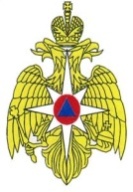 МЧС РОССИИ ФЕДЕРАЛЬНОЕ КАЗЕННОЕ УЧРЕЖДЕНИЕ «ЦЕНТР УПРАВЛЕНИЯ В КРИЗИСНЫХ СИТУАЦИЯХ ГЛАВНОГО УПРАВЛЕНИЯ МЧС РОССИИ ПО КРАСНОДАРСКОМУ КРАЮ» (ФКУ «ЦУКС ГУ МЧС России по Краснодарскому краю»)ул. Мира, 56, Краснодар,  350063, тел./fax: (861) 262-25-14cuks23@cuks23.ru«30» мая 2015 № 23/17-3358На № _________ от ____________Главам муниципальных образованийКраснодарского края(через ЕДДС)